Положение о проведении физкультурного мероприятия «Кросс в Петергофе»Петергоф, 22 мая 2021 1. ОрганизаторыМероприятие проводит Инициативная группа развития бегового движения в Петергофе.2. Цель соревнованияЦель соревнования — популяризация бега и здорового образа жизни.3. Трасса Дата старта: 22 мая 2021 года, 12 часов. Место старта, финиша, соревновательного городка: Санкт-Петербург, г.Петергоф, Александрийский (Пролетарский) парк, главная аллея у ж/д вокзала «Новый Петергоф».Трасса соревнований проходит по кругу парка длиной 4 км. Дисциплины: забег на 4 км (1 круг); забег на 8 км (2 круга); забег на 12 км (3 круга). Лимит на преодоление всех дистанций: 1,5 часа. 4. Участники соревнованияК участию допускаются мужчины и женщины от 18 лет и старше. Возраст участника для включения в возрастные группы определяется по состоянию на 31 декабря 2021 года. 5. Регистрация Регистрация проводится на официальном сайте Кросса в Петергофе по адресу http://peterhof.run и завершается по достижении лимита участников. Зарегистрированным считается участник, который оплатил стартовый взнос. Участники старше 60 лет имеют право на льготную онлайн-регистрацию (70% полной стоимости).Зарегистрированный участник, который прошел регистрацию на сайте и оплатил стартовый взнос, получает: стартовый номер, электронный хронометраж, медаль финишёра, подготовка трассы, результат в протоколе, обслуживание в пункте питья, раздевалка, туалеты, камера хранения, при необходимости — первая медицинская помощь на всем протяжении трассы. Каждый участник после финиша получает напитки и перекус.6. Получение стартовых комплектовВыдача стартовых комплектов будет производиться в день старта 22 мая 2021 года при предъявлении документа, удостоверяющего личность или его копии.При получении стартового пакета участник обязан подписать заявление, в соответствии с которым участник полностью снимает с организаторов ответственность за возможный ущерб здоровью, полученный им во время соревнований. 7. Первая помощь На протяжении трассы будут дежурить судьи, веломаршалы и волонтёры. Заметив на трассе человека, попавшего в беду, непременно сообщите об этом волонтёрам или организаторам забега.8. Сход с дистанции Если участник решил сойти с дистанции, он должен проинформировать об этом любого судью.  Организаторы или судьи соревнования вправе отозвать участника с трассы, если они сочтут это необходимым. 9. Дисквалификация Организаторы и судейская бригада имеют право дисквалифицировать участника, если он не соблюдает правила соревнований, мешает другим участникам или иным образом препятствует проведению соревнований. 10. Хронометраж На мероприятии будет использоваться электронный хронометраж (транспондерная система).   Каждый участник получит абсолютное время (gun time) преодоления дистанции. Транспондер крепится на лодыжке перед стартом и возвращается организаторам после финиша.11. Награждение Мужчины и женщины, занявшие первое, второе и третье места в абсолютном зачете на дистанциях 8 км и 12 км, награждаются призами.Мужчины и женщины, занявшие первые места в возрастных категориях на дистанциях 4 км, 8 км и 12 км, награждаются памятными призами. Деление на возрастные группы не ограничивает участников в выборе дистанции, а служит лишь для дополнительного поощрения. Возрастные группы следующие:на дистанции 4 км:  М 55-59, М 60-64, М 65+; Ж  55-59; Ж 60-64; Ж 65+;на дистанции 8 км: М 50+, Ж 40-44; Ж 45-49; Ж 50+;на дистанции 12 км: М 35-39; М 40-49, М 50+, Ж 40-44, Ж 45+.12. Фотографирование Организаторы имеют право использовать сделанные ими во время соревнования фотографии по своему усмотрению. 13. Протесты Протесты подаются в письменной форме главному судье соревнований, либо по электронной почте по адресу info@peterhof.run до 24 мая 2021 года.14. Заключительные положенияОрганизаторы имеют право вносить изменения и дополнения в Положение, но не позднее, чем за неделю до проведения мероприятия.Схема трассы №1. Маршрут забега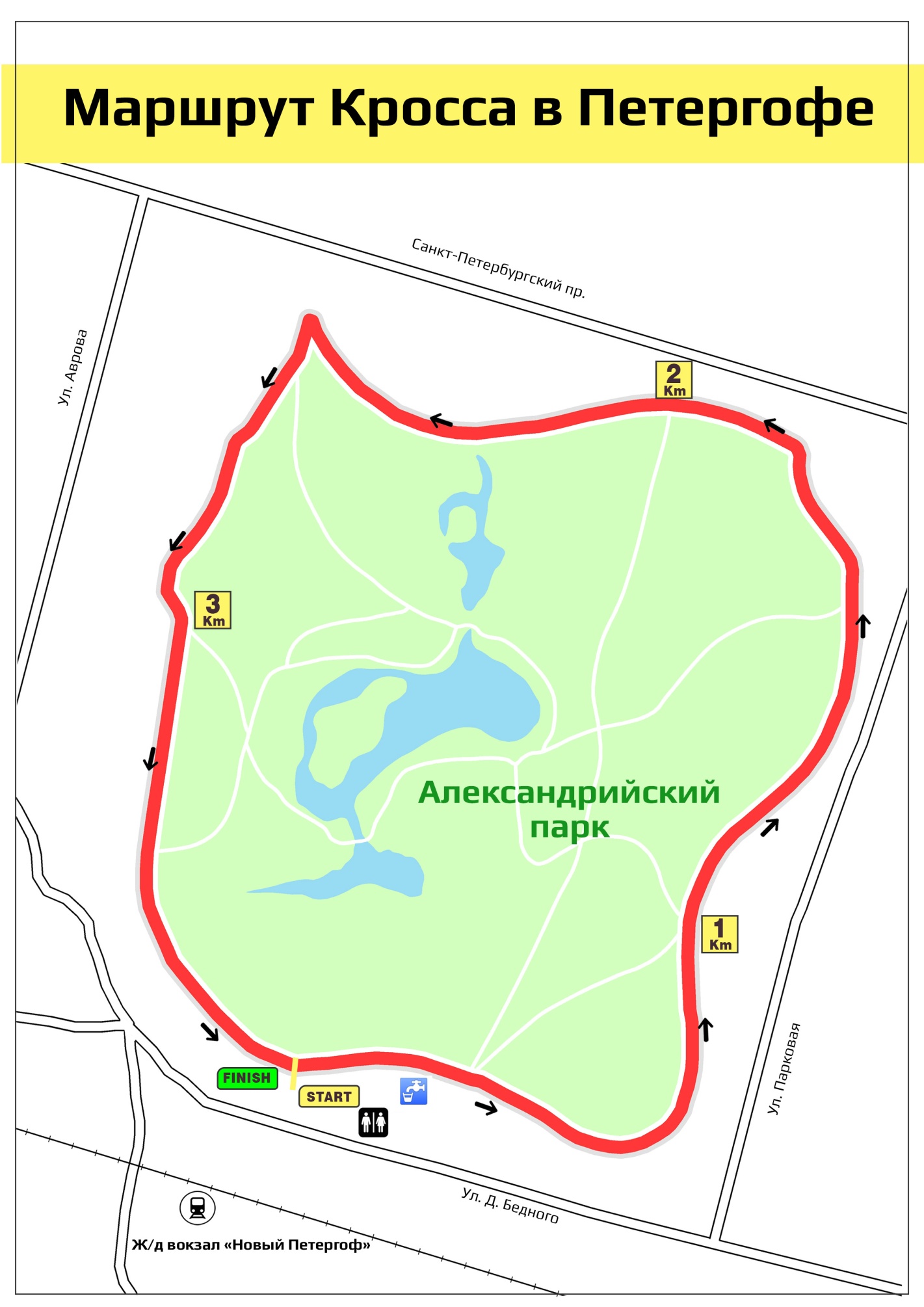 